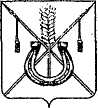 АДМИНИСТРАЦИЯ КОРЕНОВСКОГО ГОРОДСКОГО ПОСЕЛЕНИЯКОРЕНОВСКОГО РАЙОНАПОСТАНОВЛЕНИЕот 14.03.2017   		                                                  			  № 575г. Кореновск Об установлении предельного уровня соотношениясреднемесячной заработной платы руководителей,их заместителей, главных бухгалтеров муниципальныхучреждений и муниципальных унитарных предприятийКореновского городского поселения Кореновского района и среднемесячной заработной платы работников такихучреждений и предприятийВ соответствии со статьей 145 Трудового кодекса Российской     Федерации, администрация Кореновского городского поселения                 Кореновского района, п о с т а н о в л я е т:Установить предельный уровень соотношения среднемесячной заработной платы руководителей, их заместителей, главных                                   бухгалтеров муниципальных учреждений и муниципальных унитарных предприятий Кореновского городского поселения Кореновского района, формируемой за счет всех источников финансового обеспечения и рассчитываемой за календарный год, и среднемесячной заработной                                платы работников таких учреждений и предприятий (без учета заработной        платы соответствующего руководителя, его заместителей, главного                     бухгалтера учреждения и предприятия):1.1. Для руководителей муниципальных учреждений и                         муниципальных унитарных предприятий Кореновского городского поселения Кореновского района в кратности 5.1.2. Для заместителей руководителя муниципальных учреждений и муниципальных унитарных предприятий Кореновского городского поселения Кореновского района в кратности 4.1.3. Для главных бухгалтеров муниципальных учреждений и муниципальных унитарных предприятий Кореновского городского поселения Кореновского района в кратности 3.2. Общему отделу администрации Кореновского городского                           поселения Кореновского района (Воротникова) официально обнародовать настоящее постановление и обеспечить его размещение на                                    официальном сайте администрации Кореновского городского поселения Кореновского района в информационно-телекоммуникационной сети «Интернет».3. Контроль за выполнение настоящего постановления возложить на заместителя главы Кореновского городского поселения Кореновского района Р.Ф. Громов.4. Постановление вступает в силу после его официального обнародования.ГлаваКореновского городского поселенияКореновского района                                                                                       Е.Н. Пергун